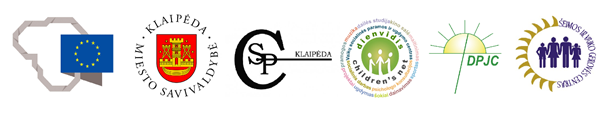 KLAIPĖDIEČIŲ ŠEIMOS KVIEČIAMOS Į NEMOKAMUS SPALIO MOKYMUS, VEIKLAS, KONSULTACIJAS!Individualios psichologo konsultacijos Martina Bernotė, 865402584;Banga Narmontienė, 867925565;Ieva Stirbytė-Ketlerienė, 861136239;Kasparas Žiaučyna, 861863176;Justina Šiaudvytytė, 8 692 65376;Agnė Butkuvienė,  8 626 83749;Dalia Bortnikienė, 8 685 45850;Rasa Zinkevičienė, 8 600 68836;Nadiežda Šašilkina, 8 645 47708.Trumpalaikės vaikų priežiūros paslauga. 3–7 metų vaikų priežiūra iki 4 val. VšĮ Socialinių paslaugų informacijos centras, Naikupės g. 21-16, Klaipėda. Registracija tel. Nr. 86 70 66301. Individualios teisinės konsultacijos. Teisininkė Agnė Meškauskienė. Registracija ir išsamesnė informacija tel. Nr. 8 602 32049, Žilvičių g. 22, Klaipėda.Mediacijos paslaugos. Mediacija – tai konfidencialaus pobūdžio konfliktų sprendimo procesas (konfliktuojančių pusių sutaikymas turto dalybų, vaiko ugdymo/išlaikymo, skyrybų ir kt. klausimais), kuriame mediatorius padeda konfliktuojančioms šalims pasiekti priimtiniausią konflikto sprendimą. Registracija tel. Nr. 867453558, Žilvičių g. 22, Klaipėda. Mediatorė – Kristina Martinkienė.Terapinė grupė „Pažinks save per kūrybines užduotis“. Šiuose užsiėmimuose pasitelkiamos kūrybinės užduotys, kurios leis labiau pažinti savo jausmus, poreikius, elgesį, stiprinti pasitikėjimą savimi, bei atrasti daugiau pasitenkinimo kasdienybe. Galbūt tai nepakeis ankstesnio turimo žinojimo apie save, tačiau tai gali būti postūmis naujų sprendimų link.
Dalyvavimas grupėje - nemokamas. Pradžia: 2020 m. spalio 7 dieną. Viso laukia 7 susitikimai trečiadieniais                             17.30–20.30 val. Grupę veda psichologė Justina Šiaudvytytė Būtina išankstinė registracija tel. Nr. 869265376 arba el. p. justina079@gmail.com. Darželio g. 11, Klaipėda (Dvasinės pagalbos jaunimui centre).Dailės terapija suaugusiems. Renkama nauja grupė nuo spalio 1 d. (vis dar galima prisijungti) (ketvirtadieniais 17:00-20:00 val.). Kviečiame susipažinti su ART dailės terapija, atsipalaiduoti nuo kasdienių rūpesčių ir skirti dėmesio sau. Norint dalyvauti šiame kūrybiniame – patyriminiame cikle – nereikia turėti jokių specialių meninių sugebėjimų, svarbus pats kūrybinis procesas: spontaniška kūryba suteikia plačių galimybių tyrinėti, išreikšti save, savo jausmus, pasaulėjautą ir mintis. Registracija telefonu: 8 671 86785, Žilvičių g. 22, Klaipėda.Kviečiame į STEP programos užsiėmimus MAMYTES IR TĖVELIUS, KURIE AUGINA 0–5 metų vaikučius. Užsiėmimai vyks Dienvidyje (Žilvičių g. 22). Pirmasis susitikimas jau spalio 5 d., 18 val. Lektorė - Žaneta Norkuvienė. Registracija                          tel. 8 671 86785.Nėščiųjų susitikimai su dula. Kviečiame besilaukiančias mamas ir jų partnerius į GYVUS susitikimus KLAIPĖDOJE, kurių metu kartu ruošimės Gimtadieniui. Planuojami 6 nemokami susitikimai nuo spalio 12 d. rytais 10.00–12.30 val.
Užsiėmimai tęstiniai, lankyti pasirinktinai po vieną paskaitą nėra galimybės. Vietų skaičius ribotas, todėl būtina registracija: tel. 8 699 79263, facebook žinute dula indrė. Žilvičių g. 22, Klaipėda. Aukime kartu su muzika – ankstyvasis muzikinis lavinimas patiems mažiausiems. Šiems užsiėmimams nebūtina turėti nei muzikinio išsilavinimo, nei išlavinto balso – pakanka tik noro (laukiami tėvai su 4 mėn–3 metų mažyliais). Muzikiniai žaidimai su mažais vaikais - nuostabus jų lavinimo būdas. Užsiėmimai vyks pirmadieniais 09.30-11.00 val. ir 11.00-12.30 val. (2 grupės) arba antradieniais 09.30-11.00 val. ir 11.00-12.30 val. (2 grupės) Registracija tel. Nr. 8 671 86785, Žilvičių g. 22. Treniruotės sąmoningiems tėvams, ugdantiems sveiką gyvenseną. Užsiėmimi vyks pirmadieniais, trečiadieniais 18:00-19:00 val. (Žilvičių g. 22, Klaipėda). Trečiadieniais, penktadieniais 10.00–11.30 val. (Tauralaukio sporto arena, Tauralaikio g. 1, Klaipėda). Registracija tel. Nr. 86 71 86785.Vaikų klubas. Jau spalio 13 d. prasideda nauja vaikų grupė. Kviečiu tėvelius registruoti 7-10 metų vaikus į užsiėmimus. Čia kursime naujas draugystes, bendrausime, žaisime mokysimės klausytis ir išgirsti. Dalinsimės mintimis, kursime tarpusavio ryšį. Gaminsime suvenyrus, ragausime savo gamintą pyragą Netrūks geros nuotaikos ir šiltos kakavos. Užsiėmimai nemokami. Pirmasis susitikimas truks iki 3 val. Iš viso numatoma 10 susitikimų pirmadieniais ir antradieniais 17:00-20:00 val. Vietų skaičius ribotas. Būtina registracija nurodytais kontaktais: el. p. jolanta.ro@inbox.lt, Tel:. 864420351. Darželio g. 11, Klaipėda (Dvasinės pagalbos jaunimui centre).Paauglių klubas nuo spalio 5 d.! 13–17 m. paauglius kviečiame dalyvauti Paauglių klubo veikloje. Iš viso planuojama 10Susitikimų 17.00–20.00 val., kurių metu kalbėsime, kai reikės patylėsime, diskutuosime, žiūrėsime filmus ir juos aptarsime, ieškosime savęs ir kitų, džiuginsime pilvą skanėstais, arbata. Vakarus leisime jaukioje aplinkoje ir džiaugsimės, kad esame Paaugliai iš didžiosios P. Būtina registracija tel. Nr. 866254671. (Darželio g. 11, Klaipėda).Kviečiame Klaipėdos mieste gyvenančius asmenis su fizine ir/ ar kompleksine negalia naudotis asmeninio asistento paslauga – namų ir viešojoje aplinkoje (palydint ir komunikuojant) individualiai asmeniui teikiama pagalba, padedanti įgalinti asmenį būti savarankišku ir užtikrinanti svarbiausias asmens gyvybines veiklos funkcijas (asmens higiena, mityba, judėjimas / mobilumas, socialiniai santykiai ir aplinka). Prašymus galima teikti Klaipėdos miesto savivaldybės Socialinės paramos skyriui, Vytauto g. 13, Klaipėda, 106 kab. Daugiau informacijos tel. (8 46) 39 63 12 arba el. paštu sonata.bagdoniene@klaipeda.lt. Daugiau informacijos apie projekto „Kompleksinės paslaugos šeimai Klaipėdos mieste“ veiklas: BĮ Klaipėdos šeimos ir vaiko gerovės centras. Debreceno g. 48, tel. Nr. 8 63031442, e. p. paslaugosklaipedoje@gmail.comwww.seimaiklaipedoje.lt